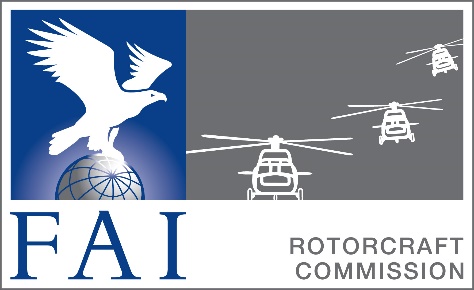                      MINUTES of the CIG PLENARY MEETING (online-zoom)                                     22 October 2021 WELCOMECIG President, Jacques Berlo, opended the meeting by offering a warm welcome to all the participants and take the opportunity to thank the FAI Office and Markus Haggeney, Secretary General for their assistance during the preparation of the CIG Plenary meeting. The President welcome Dr.Marja Osinga , Glider Pilot and President of the FAI CIMP (FAI Medico Physiological Commission). ATTENDANCEPresident       Jacques Berlo     CIG Bureau Members      Irina Grushina              1 st Vice President     Marcin Szamborski      2nd Vice President      FAI Member      FAI President                  David Monks     FAI Secretary General          Markus Haggeney           Delegates   Belgium                                    Jacques  Berlo   Belarus                                      Olga Sheveleva   Czech Republic                        Andy Mingus                                                      Marek Vastak   France                                        Laurent Michallat   Germany                                   Hubert Gesang   Italy                                             Stefano Bianchetti   Poland                                       Marcin Szamborski                                                        Russia                                        Irina Grushina    Ukraine                                     Yulia Shimalko   UK                                             A new delegate will be chosen                                            Observers                                     Netherland                                Dr. Marja Osinga                                                        FAI CIMP President   Poland                                          Serafina Ogonnçzyk-Macowski   Germany                                      Lothar Oehler APOLOGIES David Hamilton PROXY VOTES There were no proxy votes CONFLICT OF INTERESTNo conflict of interest were declared APROVAL  MINUTES OF 2019 and 2020 CIG MEETING Minutes of 2019 and 2020 CIG Meeting are approved.FAI GENERAL CONFERENCE 2020 FAI Secretary General Markus Haggeney summarise the positive financial evolution of the FAI and present the FAI budget 2021 An Income reduction of 50% of 2019An Expense reduction of 50% of 2019A staffing reduction of 50% of 2019 Other operating/Depreciation reduction of 50% of 2019New financial tools provides a day by day financial information. Secretary General present the new elected EB (Executive Board) which organise monthly meetings and communicate on regular base with the monthly Commission President meetings concerning, follow up financial situation, Challenges of doping matters, new implementation of financial projects, smaller office team…           FAI office Team:. Secretary General: Markus Haggeney. Ségolène Rouillon: Head of Administration/ Member and Services Manager/ Anti-Doping Manager . Paola Lopez: Finance Manager and controller. Visa-Matti Leinikki: IT Manager – Record Support. Christine Rousson: Competition Manager/ Record OfficerFAI-CIG FINANCESecretary General Markus Haggeney present the CIG Budget according to the new FAI financial tools providing  day by day information of CIG Income and Expenses. COMPETITIONS IN 2021Comments from Vice-President Irina Grushina: Due to the Covid situation, only 3 Helicopter competitions were held in 2021.. Ukraine Open Helicopter Championship with only Ukraine crews . Russian International Helicopter championship + International Helicopter Race in July with crews from Ukraine, Poland and Belarus. Poland in September with 9 crews from 2 countries COMPETITIONS 2022 Vice-President Irina Grushina present a draft agenda for Helicopter competitions 2022 (see attachment) and stimulate the participation of all countries.FUTURE BIDSNo official bids were proposed till todayRULES FOR CHAMPIONSHIPS Rules guidelines will be send to CIG members for review and eventual comments. FAI GOLD ROTORCRAFT MEDALIt was agreed to present a Gold Rotorcraft  Medal . There was one nomination from UK, David Monks. It was agreed to unanimously.ELECTIONS PresidentJacques Berlo was reelected as President1st Vice-President Irina Grushina was reelected as 1st Vice President 2nd Vice PresidentMarcin Szamborski was reelected as 2nd Vice President SecretaryHubert Gesang was elected as secretary Chairman of Rules David Monks was reelected as Chairman of Rules Olga Sheveleva was reelected as Assistant Chairman of Rules15 . ANY OTHER BUSINESS                 Dr. Marja Osinga FAI CIMP                  Presentation of the CIMP Commission                  (Presentation in attachment)        16.DATE OF NEXT ANNUAL MEETING         Next annual plenary meeting : 11 March 2022        Decision if online or not, at least January 2022 